/08 RM 03470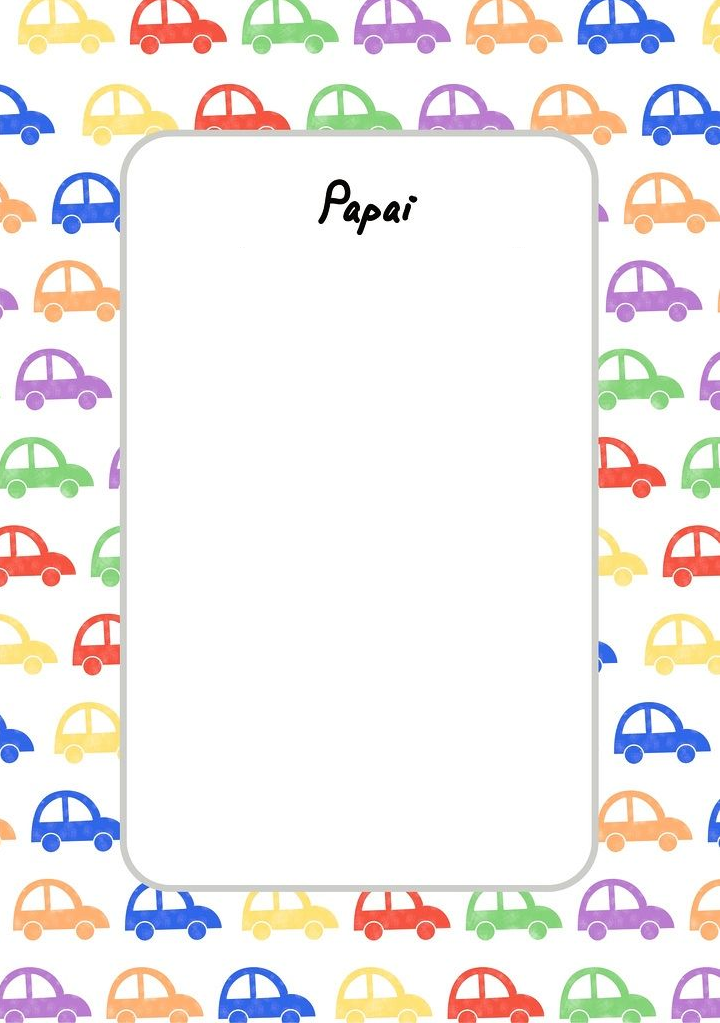 